KČT, odbor Třebíč a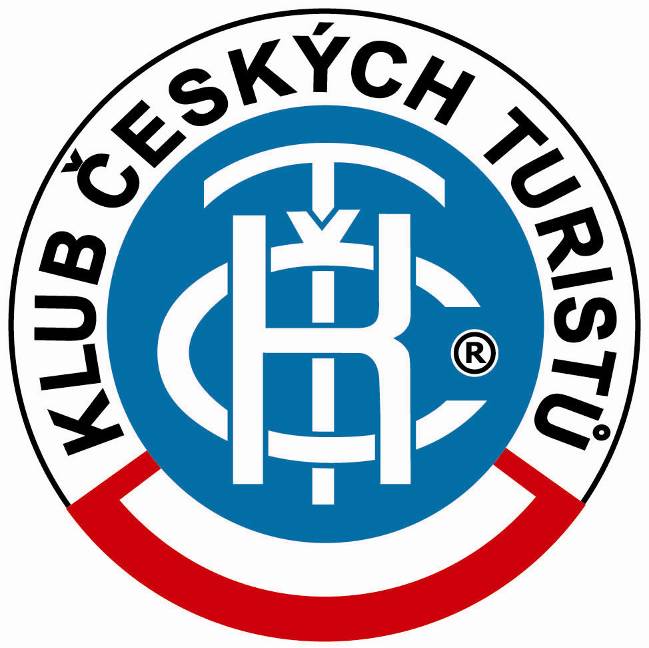 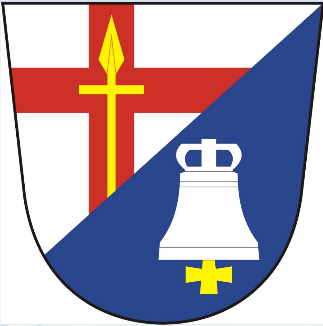 obec Horní Radslavice Vás zvou v sobotu16. 7. 2022na 5. ročník turistického pochodu“DO HORNÍCH RADSLAVIC”,Start: libovolný, pochod je hvězdicový, pěšky nebo na koleStartovné: zdarmaOdměna: pamětní list a razítko pochoduCíl: od 1100 do 1600 hodin v Horních Radslavicích s občerstvením – Obecní úřad zezaduDo uvedených míst je dobré vlakové nebo autobusové spojení:Nezapomeňte se zastavit na rozhledně Rubačka (mezi Novým Telečkovem a Oslavičkou).V Horních Radslavicích je pro příchozí nachystáno posezení a občerstvení, které pro příchozí nachystali a těší se na vás místní pořadatelé.Informace: (Třebíč) Ladislav Tomáš, tel. 776 143 134, LadislavTomas@seznam.cz(Horní Radslavice) Jaroslav Vochián, tel. 724 759 946, j.vochian@tiscali.czDo Horních Radslavic nebo zpět se nabízí tyto možnosti:1) Oslavička – (silnice) Nový Telečkov – (polní cesta) Horní Heřmanice – (modrá TZT) Horní                                                Radslavice (7 km)2) Baliny, rozc. Ovčírna – a) (polní cesta, silnice) Nový Telečkov / b) (silnice, modrá TZT)                                                     Uhřínov – Horní Heřmanice – (modrá TZT) Horní Radslavice (7,5 km)3) Měřín – (silnice) Geršov – Pavlínov – Horní Radslavice (8 km)4) Rudíkov – (polní cesty / silnice) Vlčatín, Bochovice – (silnice TZT) Horní Radslavice (9 km)5) Oslavice – (NS) Balinské údolí – (modrá TZT), Baliny, Uhřínov, Horní Radslavice (10,5 km)6) Trnava – (žlutá TZT) Přeckov, Hroznatín, Nový Telečkov – (polní cesta) Horní Heřmanice –                   (modrá TZT) Horní Radslavice (14 km)7) Velké Meziříčí – (modrá TZT) Baliny, Uhřínov, Horní Heřmanice, Horní Radslavice (14 km)8) Dolní Smrčné – (modrá TZT) Kouty, Zátiší, Rendlík, Horní Radslavice (15 km)9) Třebíč – (modrá TZT) Trnava – (žlutá TZT) Přeckov, Hroznatín, Nový Telečkov – (polní                  cesta) Horní Heřmanice – (modrá TZT) Horní Radslavice (21 km)Výchozí místo – spojeníbus Třebíč 8:45, Trnava 9:00, Rudíkov 9:07, Oslavička 9:11, Baliny, rozc. 9:14, Oslavice 9:18, Velké Meziříčí 9:25vlak Třebíč 7:15, 9.15, Dolní Smrčné 7:43, 9:43Místo návratu – spojenívlak Dolní Smrčné 16:03, 18.03, Třebíč 16:34, 18.31vlak Velké Meziříčí, 15:17, 17.17, Oslavice 15:24, 17.24, Oslavička 15:28, 17:28, Vlčatín 15:31, 17.31, Rudíkov 15:34, 17.34, Studenec 16:00, 18.00, Třebíč 16:15, 18.15bus Velké Meziříčí 14:00, 18.20, Oslavice 14:08, 18.28, Baliny, rozc. 14:11, 18.31, Oslavička 14:14, 18.34, Rudíkov 14:18, 18.39, Trnava 14:26, 18.47, Třebíč 14:39, 15:20, 19.03